Year 1 Learning (08.02.21)Year 1 Learning (08.02.21)Motor skillsStart crouched down, can you jump up and explode like a firework? Do this in 4 different ways. Breathe through your nose and count to 5, breathe out of your mouth and count to 5. Repeat this 4 times.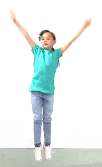 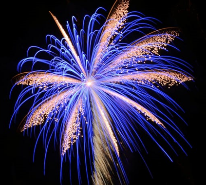 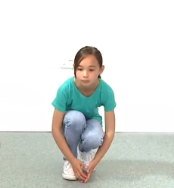 Motor skillsStart crouched down, can you jump up and explode like a firework? Do this in 4 different ways. Breathe through your nose and count to 5, breathe out of your mouth and count to 5. Repeat this 4 times.English Learning intention: To retell a traditional tale. On Friday we were thinking about changing the characters in the story to new characters. I changed the wolf to a dragon, Peter to Pip and the duck to a mouse. Have a think about who you would change the characters to.On the worksheet, draw your new character for Peter and the wolf and in the third box you can        choose another character that you would like to change. Can you describe your new characters        to your grown up?Phonics  - owHandwriting - owAlternative English 1On Friday we were thinking about changing the characters in the story to new characters. I changed the wolf to a dragon and Peter to Pip. Have a think about who you would change the characters to.On the worksheet, draw your new character for Peter and the wolf. Can you describe your new characters to your grown up?Phonics – fHandwriting - dAlternative English 2On Friday we were thinking about changing the characters in the story to new characters. I changed the wolf to a dragon. Have a think about who you would change the characters to.On the worksheet, draw your new character for either Peter or the wolf. Can you describe your new character to your grown up?Phonics – fHandwriting - dEnglish Learning intention: To retell a traditional tale. On Friday we were thinking about changing the characters in the story to new characters. I changed the wolf to a dragon, Peter to Pip and the duck to a mouse. Have a think about who you would change the characters to.On the worksheet, draw your new character for Peter and the wolf and in the third box you can        choose another character that you would like to change. Can you describe your new characters        to your grown up?Phonics  - owHandwriting - owAlternative English 1On Friday we were thinking about changing the characters in the story to new characters. I changed the wolf to a dragon and Peter to Pip. Have a think about who you would change the characters to.On the worksheet, draw your new character for Peter and the wolf. Can you describe your new characters to your grown up?Phonics – fHandwriting - dAlternative English 2On Friday we were thinking about changing the characters in the story to new characters. I changed the wolf to a dragon. Have a think about who you would change the characters to.On the worksheet, draw your new character for either Peter or the wolf. Can you describe your new character to your grown up?Phonics – fHandwriting - dMathsLearning intention: To begin to learn about time. Today we are going to begin to talk about time by reading the story ‘What’s the time Mr Wolf?’Go through the PowerPoint of the story.At each part of the day Mr Wolf has a clock saying what time it is. See if you can spot the clocks.  MathsLearning intention: To begin to learn about time. Today we are going to begin to talk about time by reading the story ‘What’s the time Mr Wolf?’Go through the PowerPoint of the story.At each part of the day Mr Wolf has a clock saying what time it is. See if you can spot the clocks.  Foundation – PSHELearning intention: To understand what makes us healthy.We have been learning about what we need to do to be healthy. Go through the PowerPoint and help Tom make the right choices to be healthy. Have a go at the worksheet and draw pictures of what you do to be healthy. Foundation – PSHELearning intention: To understand what makes us healthy.We have been learning about what we need to do to be healthy. Go through the PowerPoint and help Tom make the right choices to be healthy. Have a go at the worksheet and draw pictures of what you do to be healthy. Reading - Have a think about which colour book you are currently reading and read the book of that colour below. Lilac - Have a look at the sound ‘d’ work sheet. Red - https://www.oxfordowl.co.uk/api/digital_books/1285.html Green - https://www.oxfordowl.co.uk/api/interactives/29283.html Purple - https://www.oxfordowl.co.uk/api/interactives/29289.html Pink - https://www.oxfordowl.co.uk/api/interactives/29309.html Orange - https://www.oxfordowl.co.uk/api/interactives/29279.html Yellow - https://www.oxfordowl.co.uk/api/interactives/29307.html Remember, the school website is:http://www.moorside.newcastle.sch.uk/websiteIf you are stuck or want to send completed work then email: linda.hall@moorside.newcastle.sch.uk  